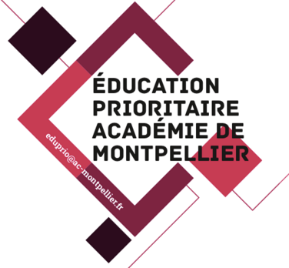 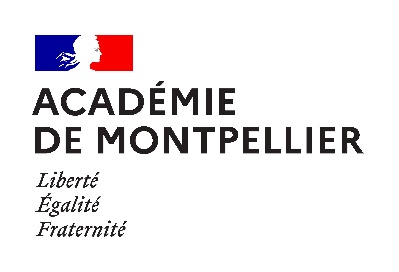 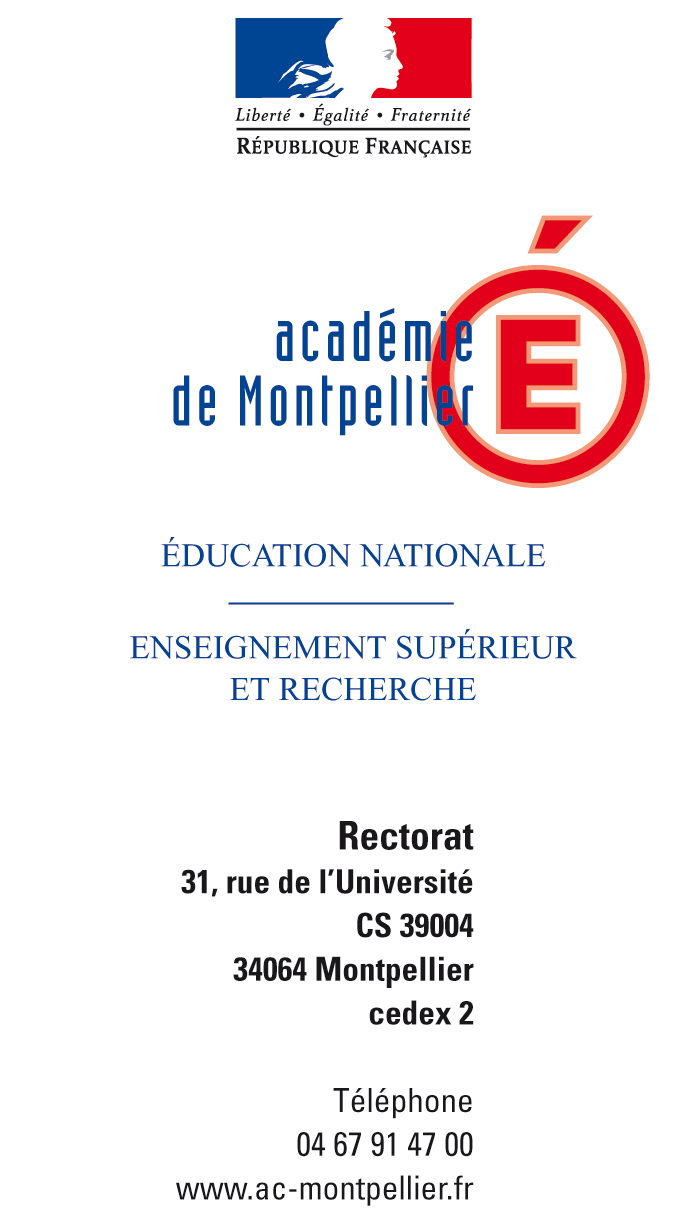 FICHE DE CANDIDATURE POUR L’ENTRETIEN DONNANT DROIT À UNE BONIFICATION : ENSEIGNANTS sur les vœux établissement REP ou REP+ / CPE : sur les vœux établissement REPJoindre à cette fiche un dossier comprenant les pièces suivantes :Curriculum vitae,Tout document utile d’évaluation, ou compte rendu de visite, rédigé par le corps d’inspection ou le chef d’établissement.Les pièces du dossier devront être adressées depuis la messagerie académique du candidat, sous la forme d’un seul et unique fichier PDF.Dossier à retourner impérativement par mél à entretienep@ac-montpellier.fr pour le jeudi 31 mars 2022Les entretiens seront organisés du 12 au 22 avril 2022. Les convocations pour les commissions d’entretien se feront par mél sur la messagerie académique.Fait à  LeSignature de l’intéressé(e)L’envoi du dossier de candidature doit être effectué en parallèle de la saisie des vœux sur SIAM.Tout dossier incomplet et/ou non transmis dans les délais impartis ne sera pas étudié.Nb : les frais de déplacement pour se rendre aux entretiens ne seront pas remboursés.Pour toute demande d’informations complémentaires, vous pouvez contacter la mission académique éducation prioritaire eduprio@ac-montpellier.fr Nom : …………………………………….   Prénom : …………………………………….Date de naissance : …………………………………….Corps : ……………………………………        Grade : ……………………………… Discipline : ………………………………NUMEN : ………………………………Affectation au 01/09/2021 : …………………………………….Mél académique : …………………………………….     Téléphone : …………………………………….Nom : …………………………………….   Prénom : …………………………………….Date de naissance : …………………………………….Corps : ……………………………………        Grade : ……………………………… Discipline : ………………………………NUMEN : ………………………………Affectation au 01/09/2021 : …………………………………….Mél académique : …………………………………….     Téléphone : …………………………………….Vœux formulés en Education PrioritaireVœux formulés en Education PrioritaireCollège (précisez REP/REP+)Commune du collège 